                                                                                                        проект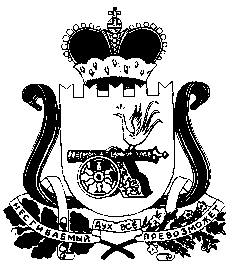 АДМИНИСТРАЦИЯ СТОДОЛИЩЕНСКОГО СЕЛЬСКОГО ПОСЕЛЕНИЯПОЧИНКОВСКОГО  РАЙОНА  СМОЛЕНСКОЙ ОБЛАСТИП О С Т А Н О В Л Е Н И ЕОт ________2017г.
	В соответствии со статьей  78 Бюджетного кодекса Российской Федерации, постановлением Правительства Российской Федерации от 06.09.2016 № 887 «Об общих требованиях к нормативным правовым актам, муниципальным правовым актам, регулирующим предоставление субсидий юридическим лицам (за исключением субсидий государственным (муниципальным) учреждениям), индивидуальным предпринимателям, а также физическим лицам – производителям товаров, работ, услуг» Администрация муниципального образования Стодолищенского сельского поселения Починковского района Смоленской области   п о с т а н о в л я е т:1. Утвердить прилагаемый Порядок предоставления субсидии на возмещение затрат в связи с оказанием населению услуг бань по Стодолищенскому сельскому поселению Починковского района Смоленской области.2. Признать утратившими  силу:-  постановление Администрации Стодолищенского сельского поселения Починковского района Смоленской области от 30.12.2013 № 43 «Об утверждении Порядка предоставления субсидии на возмещение затрат в связи с оказанием населению услуг бань по Стодолищенскому сельскому поселению Починковского района Смоленской области»;3. Настоящее постановление распространяет свое действие на правоотношения, возникшие с 01 января 2017 года.Глава муниципального образованияСтодолищенского сельского поселения Починковского района Смоленской области                                  Г.А.Знайко                                                                         ПОРЯДОКпредоставления субсидии на возмещение затрат в связи с оказанием населению услуг бань по Стодолищенскому сельскому поселению Починковского района Смоленской области1. Настоящий Порядок разработан в соответствии со ст. 78 Бюджетного кодекса Российской Федерации, Постановлением Правительства Российской Федерации от 06.09.2016 № 887 «Об общих требованиях к нормативным правовым актам, муниципальным правовым актам, регулирующим предоставление субсидий юридическим лицам (за исключением субсидий государственным (муниципальным) учреждениям), индивидуальным предпринимателям, а также физическим лицам – производителям товаров, работ, услуг»  и определяет: критерии отбора юридических лиц (за исключением государственных (муниципальных) учреждений), индивидуальных предпринимателей, физических лиц, оказывающих населению услуги бань, имеющих право на получение из бюджета Стодолищенского сельского поселения Починковского района  Смоленской области субсидии (далее – получатель) на возмещения затрат в связи с оказанием населению услуг бань (далее – субсидия); цели, условия и порядок предоставления субсидии; порядок возврата субсидии в случае нарушения условий, установленных при ее предоставлении; порядок возврата в текущем финансовом году получателем субсидии остатков субсидии, не использованной в отчетном финансовом году, в случаях, предусмотренных соглашениями (договорами) о предоставлении субсидии; положения об обязательной проверке главным распорядителем (распорядителем) бюджетных средств, предоставляющим субсидию, и органом государственного (муниципального) финансового контроля соблюдения условий, целей и порядка предоставления субсидии их получателями, требования к отчетности.2. Критериями отбора получателя субсидии является:- осуществление деятельности по предоставлению населению услуг бань на территории Стодолищенского сельского поселения Починковского района Смоленской области в соответствии с действующим законодательством и учредительными документами;- предоставление населению услуг бань по регулируемым тарифам, не обеспечивающим возмещение издержек (далее – затраты).3. Субсидия предоставляется в целях возмещения Получателям затрат в связи с оказанием населению услуг бань (далее – затраты).4. Главным распорядителем бюджетных средств является Администрация Стодолищенского сельского поселения Починковского район Смоленской области (далее – Администрация). Средства субсидии отражаются в расходной части бюджета Стодолищенского сельского поселения Починковского района  Смоленской области в соответствии с бюджетной классификацией Российской Федерации.5. Субсидия ежемесячно перечисляется с лицевого счета Администрации в соответствии со сводной бюджетной росписью в пределах предусмотренных бюджетных ассигнований и лимитов бюджетных обязательств, на основании расчета субсидии на возмещение затрат, связанных с оказанием населению услуг бань, по форме согласно приложению № 1 к настоящему Порядку.6. Субсидия предоставляется получателю при условии:а) ведения раздельного бухгалтерского учета по услугам бани  и другим видам хозяйственной деятельности;б) наличия затрат;в) предоставления расчета субсидии на возмещение затрат, связанных с оказанием населению услуг бань не позднее 20 числа, месяца следующего за отчетным. Для получения субсидии за декабрь текущего года, исполнитель предоставляет расчет не позднее 15 декабря;г) предоставления необходимых документов для подтверждения фактических расходов.7. Документы, указанных в подпунктах «в», «г» пункта 6 настоящего Порядка, направляются получателем в Администрацию. Администрация в течении 1-го рабочего дня передает указанные документы в орган муниципального финансового контроля - Финансовое управление Администрации муниципального образования «Починковский район» Смоленской области (далее – Финансовое управление), для осуществления проверки.8. Финансовое управление в течение 3-х рабочих дней осуществляет проверку предоставленных получателем документов, указанных в подпунктах «в», «г» пункта 6 настоящего Порядка и подтверждает расчет суммы субсидии.Основанием для отказа получателю в получении субсидии является:- несоответствие представленных получателем субсидии документов требованиям, определенным в подпунктах «в», «г» пункта 6 настоящего Порядка, или непредставление указанных документов;- недостоверность представленной получателем субсидии информации.9. Получатель ежеквартально (нарастающим итогом), в течение 30 дней по окончании квартала представляет в Администрацию следующую отчетность:- отчет по форме 6-б «Отчетная калькуляция себестоимости услуг бани».Годовая отчетность предоставляется не позднее 90 дней по окончании года.10. Предоставление субсидии осуществляется на основании соглашения, заключаемого между Администрацией и получателем субсидии из бюджета Стодолищенского сельского поселения Починковского района Смоленской области в соответствии с типовой формой, установленной Финансовым управлением.11. Требования, которым должен соответствовать получатель субсидии на первое число месяца, предшествующего месяцу, в котором планируется заключение соглашения:-  у получателя субсидии должна отсутствовать задолженность по налогам, сборам и иным обязательным платежам в бюджеты бюджетной системы Российской Федерации. В случаи если справка содержит сведения о наличии неисполненной задолженности, дополнительно представляются платежные документы, подтверждающие уплату такой задолженности;- у получателя субсидии должна отсутствовать просроченная задолженность по возврату в бюджет муниципального образования Стодолищенского сельского поселения Починковского района Смоленской области субсидий, бюджетных инвестиций, предоставленных в том числе в соответствии с иными правовыми актами и иная просроченная задолженность перед бюджетом муниципального образования Стодолищенского сельского поселения Починковского района Смоленской области;- получатели субсидии не должны находиться в процессе реорганизации, ликвидации, банкротства и не должны иметь ограничения на осуществление хозяйственной деятельности; - получатель субсидии не является иностранным юридическим лицом, в том числе местом регистрации которого является государство или территория, включенные в утверждаемый Министерством финансов Российской Федерации перечень государств и территорий, предоставляющих льготный налоговый режим налогообложения и (или) не предусматривающих раскрытия и предоставления информации при проведении финансовых операций (офшорные зоны) в отношении таких юридических лиц (далее - офшорные компании), а также российским юридическим лицом, в уставном (складочном) капитале которого доля участия офшорных компаний в совокупности превышает 50 процентов;- получатель субсидии не должен получать средства из бюджета муниципального образования Стодолищенского сельского поселения Починковского района Смоленской области в соответствии с иными нормативными правовыми актами на цели, указанные в пункте 3 настоящего Порядка.12. Предоставление субсидии осуществляется ежеквартально на основании расчетов. Окончательный расчет суммы субсидии производится  по предоставлению в Администрацию документов, указанных в пункте  9  настоящего Порядка и проведения выездной проверки.13. Субсидия перечисляется на счет получателя субсидии, открытый в кредитной организации.14. Субсидия, выделяемая из бюджета Стодолищенского сельского поселения Починковского района Смоленской области, носит целевой характер и не может быть направлена на другие цели.15. Ежегодно Администрация проводит проверку соблюдения условий, целей и порядка предоставления и расходования субсидии за отчетный финансовый год. В ходе проверки составляется акт проверки. В случае выявления нарушений Администрация направляет получателю уведомление о возврате в бюджет средств в объеме допущенных нарушений.16. Получатель несет ответственность за:- наличие первичной документации, используемой при составлении отчетов по форме 6-б «Отчетная калькуляция себестоимости услуг бани»; - достоверность предоставляемой в Администрацию  документации и соблюдения сроков ее предоставления, указанных в пункте  9  настоящего Порядка;- целевое использование субсидии.17. В случаи выявления факта излишне полученных средств, получатель субсидии возвращает в бюджет муниципального образования Стодолищенского сельского поселения Починковского района Смоленской области  денежные средства в объеме излишне полученных средств. Возврат в текущем финансовом году получателем субсидии остатков субсидии, не использованной в отчетном финансовом году, в случаях, предусмотренных соглашением о предоставлении субсидии,  производится в соответствии с графиком возврата субсидии, согласованным  не позднее 30 дней со дня предоставления годовой отчетности (калькуляции).18. В случае  выявления нарушений условий предоставления субсидии, нецелевого использования субсидии, искажения отчетных данных, нарушений выявленных в ходе выездной проверки и подтвержденных актом выездной проверки,  получатель субсидии возвращает в бюджет муниципального образования Стодолищенского сельского поселения Починковского района Смоленской области  денежные средства в объеме допущенных нарушений. Возврат субсидии производится в 10- дневный срок со дня получения соответствующего уведомления Администрации. 19. При отказе получателя субсидии  от добровольного возврата бюджетных средств,  их  возврат производится в судебном порядке в соответствии с действующим законодательством Российской Федерации. РАСЧЕТсубсидии на возмещение затрат в связи с оказанием населению услуг бань по Починковскому городскому поселению Починковского района Смоленской областиРуководитель ИсполнительОб утверждении Порядка предоставления субсидии на возмещение затрат в связи с оказанием населению услуг бань по Стодолищенскому сельскому поселению Починковского района Смоленской областиУТВЕРЖДЕНпостановлением Администрации Стодолищенского сельского поселения Починковского района Смоленской области от ______2017г. №  Приложение № 1  к Порядку предоставления субсидии на возмещение затрат в связи с оказанием населению услуг бань по Починковскому городскому поселению Починковского района Смоленской областиНаименование показателейФактически с начала годаПолная себестоимость услуг бань (руб.)водаТепловая энергияЭлектроэнергияТопливоАмортизацияРемонт и техническое обслуживаниеВ т.ч. капитальный ремонтЗатраты на оплату трудаОтчисления на социальные нуждыПрочие прямые расходы - всегоОтчисления на страхование имуществаЦеховые расходыОбщеэксплуатационные расходыВнеэксплуатационные расходыВсего расходов по полной себестоимостиСебестоимость пропуска одного посетителя, руб.Всего доходов, в том числе:выручкасубсидияДоходы от прочих платных услугСправочно: ЭОТТариф для населенияФинансовый результат